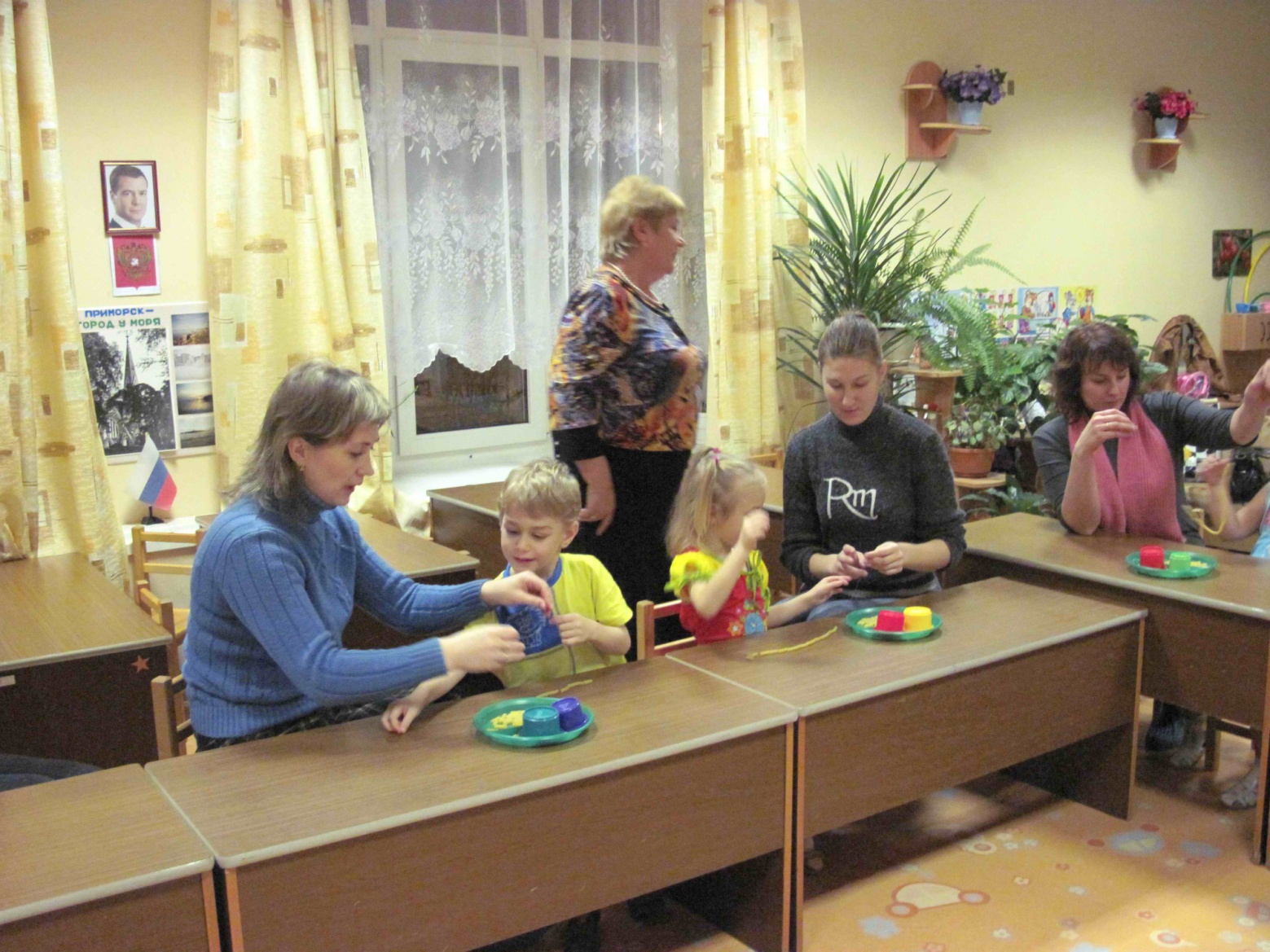 Фото 6